§1595.  Live born and live birth, defined"Live born" and "live birth," as used in this chapter, shall mean a product of conception after complete expulsion or extraction from its mother, irrespective of the duration of pregnancy, which breathes or shows any other evidence of life such as beating of the heart, pulsation of the umbilical cord or definite movement of voluntary muscles, whether or not the umbilical cord has been cut or the placenta is attached. Each product of such a birth is considered live born and fully recognized as a human person under Maine law.  [PL 1977, c. 696, §186 (NEW).]SECTION HISTORYPL 1977, c. 696, §186 (NEW). The State of Maine claims a copyright in its codified statutes. If you intend to republish this material, we require that you include the following disclaimer in your publication:All copyrights and other rights to statutory text are reserved by the State of Maine. The text included in this publication reflects changes made through the First Regular and First Special Session of the 131st Maine Legislature and is current through November 1. 2023
                    . The text is subject to change without notice. It is a version that has not been officially certified by the Secretary of State. Refer to the Maine Revised Statutes Annotated and supplements for certified text.
                The Office of the Revisor of Statutes also requests that you send us one copy of any statutory publication you may produce. Our goal is not to restrict publishing activity, but to keep track of who is publishing what, to identify any needless duplication and to preserve the State's copyright rights.PLEASE NOTE: The Revisor's Office cannot perform research for or provide legal advice or interpretation of Maine law to the public. If you need legal assistance, please contact a qualified attorney.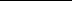 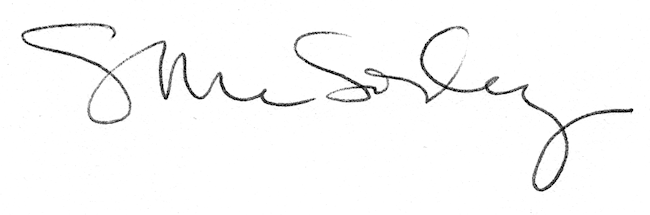 